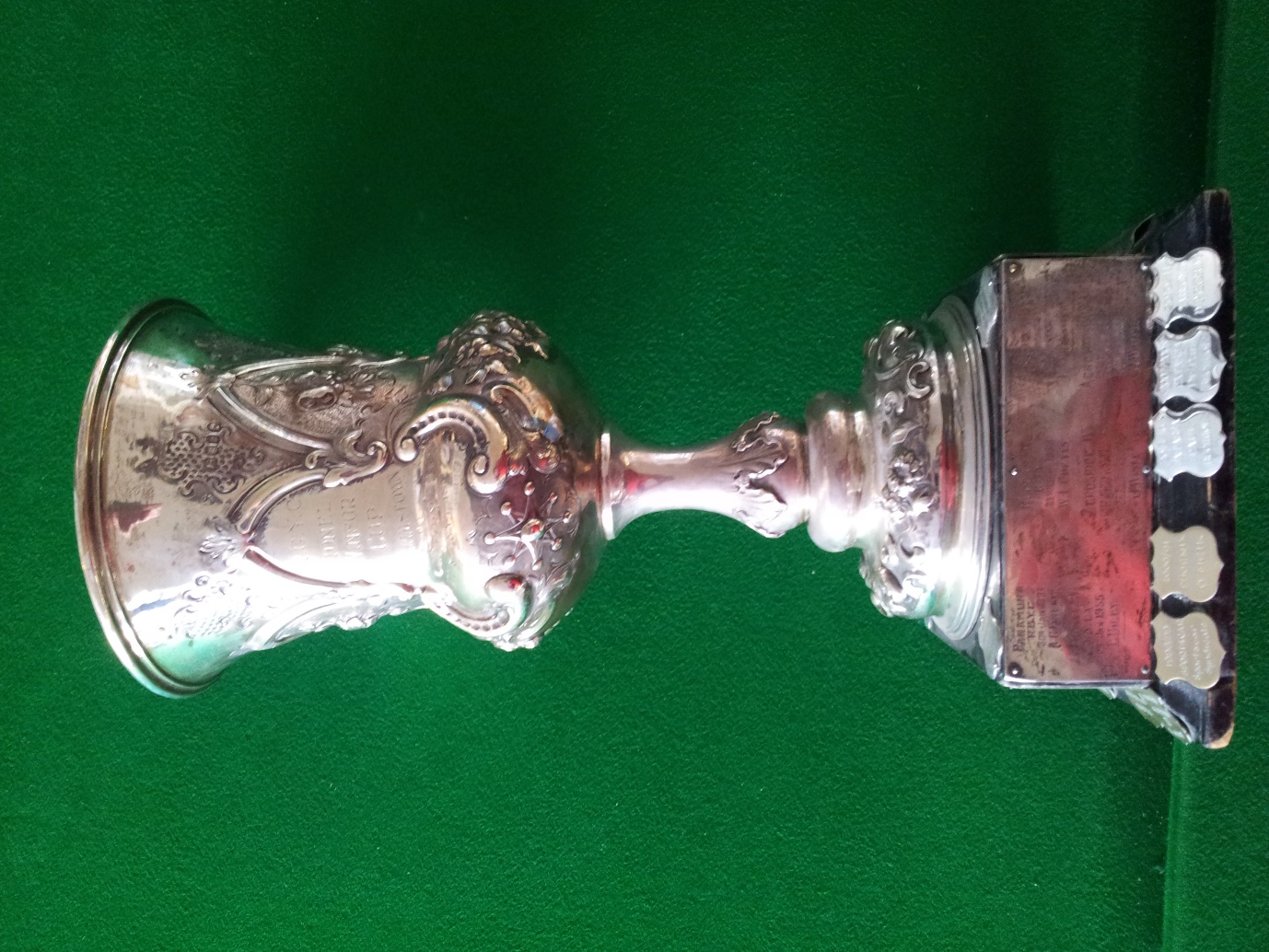 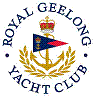 Royal Geelong Yacht Club Inc.Est 1859Trophy Deed of Gift.Trophy Deed of Gift.Trophy:Lionel Windsor CupPresented by:Lionel Windsor: Licensee of Prince of Wales HotelDate:1947For:Passage Race January Regatta: “A” and “A1” ClassRemarks / RevisionsNow Division I Trophy Click here for a list of RecipientsClick here for a list of Recipients